1.13	рассмотреть определение полос частот для будущего развития Международной подвижной электросвязи (IMT), включая возможные дополнительные распределения подвижной службе на первичной основе, в соответствии с Резолюцией 238 (ВКР-15);Часть 5 – Полоса частот 66−71 ГГцБазовая информацияПолоса частот 66−71 ГГц распределена на первичной основе межспутниковой, подвижной спутниковой, радионавигационной спутниковой, подвижной и радионавигационной службам. На данный момент в рамках подготовки по пункту 1.13 повестки дня Всемирной конференции радиосвязи 2019 года (ВКР-19) проведен очень небольшой объем исследований для подтверждения совместимости IMT с некоторыми существующими или планируемыми сетями, работающими в пределах данного распределения.Освобожденный от лицензирования доступ к спектру играет важнейшую роль в предоставлении соединений для пользователей во всем мире. В признание данного факта многие страны назначили данную полосу частот для освобожденных от лицензирования (например, WiGig) технологий. ФКС Соединенных Штатов Америки приняла решение сохранить не подлежащее лицензированию использование полосы частот 64−71 ГГц.Во многих администрациях использование полосы частот 66−71 ГГц применениями подвижной службы регулируется на основе принципов освобождения от лицензирования и технологической нейтральности, по аналогии с регулированием диапазонов 2,4 ГГц и 5 ГГц. В рамках данного подхода регуляторными органами были приняты правила для нелицензируемых устройств, разработанных для предотвращения вредных помех разрешенным радиослужбам путем ограничения мощности излучения и побочного излучения, а в отрасли были разработаны стандарты в рамках данных правил, обычно с целью обеспечить совместное использование спектра нелицензируемыми устройствами. Результатом данного подхода стало множество преимуществ и инновационных продуктов для потребителей. Существует значимый риск того, что определение полосы частот 66−71 ГГц для IMT на ВКР-19 поставит под угрозу данную динамику, подразумевая приоритет иного регламентарного режима для одного применения подвижной службы (т. е. IMT) перед всеми остальными.Также важно признать, что освобожденная от лицензирования экосистема в полосах частот 60/70 ГГц находится в зачаточном состоянии. Устройства для работы на скоростях в несколько гигабит/с только начинают появляться на рынке. Растущий спрос направляет технологическое развитие к гораздо большим пропускным способностям (20 Гбит/с и выше), что возможно только при соответствующих спектральных ресурсах. В МСЭ-R предпринимаются значительные усилия для содействия применению беспроводных систем с пропускной способностью в несколько гигабит/с (MGWS) в полосе частот 66−71 ГГц. Сложно спрогнозировать, как будут развиваться технологии, потребности в спектре, требования рынка и иные факторы в данном диапазоне частот. В отсутствие такого понимания международное регулирование на уровне договора полосы частот 66−71 ГГц на ВКР-19 по пункту 1.13 повестки дня было бы преждевременным и контрпродуктивным. Определение 66−71 ГГц для IMT не даст значимых результатов для достижения согласования на международном уровне. Напротив, такое действие было бы крайне губительным для существующей деятельности и создало бы препятствия для идущих исследований и разработок иных типов технологий мультигигабитного доступа.СТАТЬЯ 5Распределение частотРаздел IV  –  Таблица распределения частот
(См. п. 2.1)NOC	IAP/11A13A5/166–81 ГГцОснования:	В процессе подготовки к ВКР-19 исследования совместимости IMT с существующими и планируемыми сетями космических служб и радионавигационными системами  в полосе частот 66−71 ГГц не проводились. Определение полосы частот 66−71 ГГц для IMT было бы контрпродуктивным для международного согласования, поскольку многие администрации подтвердили наличие планов по работе с освобожденными от лицензирования технологиями, такими как беспроводные системы с пропускной способностью в несколько гигабит/с (MGWS).______________всемирная конференция радиосвязи (ВКР-19)
Шарм-эль-Шейх, Египет, 28 октября – 22 ноября 2019 года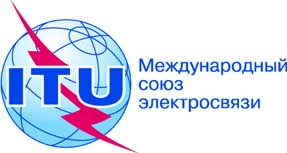 ПЛЕНАРНОЕ ЗАСЕДАНИЕДополнительный документ 5
к Документу 11(Add.13)-R13 сентября 2019 годаОригинал: английский/
	испанскийГосударства – члены Межамериканской комиссии по электросвязи (СИТЕЛ)Государства – члены Межамериканской комиссии по электросвязи (СИТЕЛ)предложения для работы конференциипредложения для работы конференцииПункт 1.13 повестки дняПункт 1.13 повестки дняРаспределение по службамРаспределение по службамРаспределение по службамРайон 1Район 2Район 366–71МЕЖСПУТНИКОВАЯПОДВИЖНАЯ  5.553  5.558ПОДВИЖНАЯ СПУТНИКОВАЯРАДИОНАВИГАЦИОННАЯРАДИОНАВИГАЦИОННАЯ СПУТНИКОВАЯ5.554МЕЖСПУТНИКОВАЯПОДВИЖНАЯ  5.553  5.558ПОДВИЖНАЯ СПУТНИКОВАЯРАДИОНАВИГАЦИОННАЯРАДИОНАВИГАЦИОННАЯ СПУТНИКОВАЯ5.554